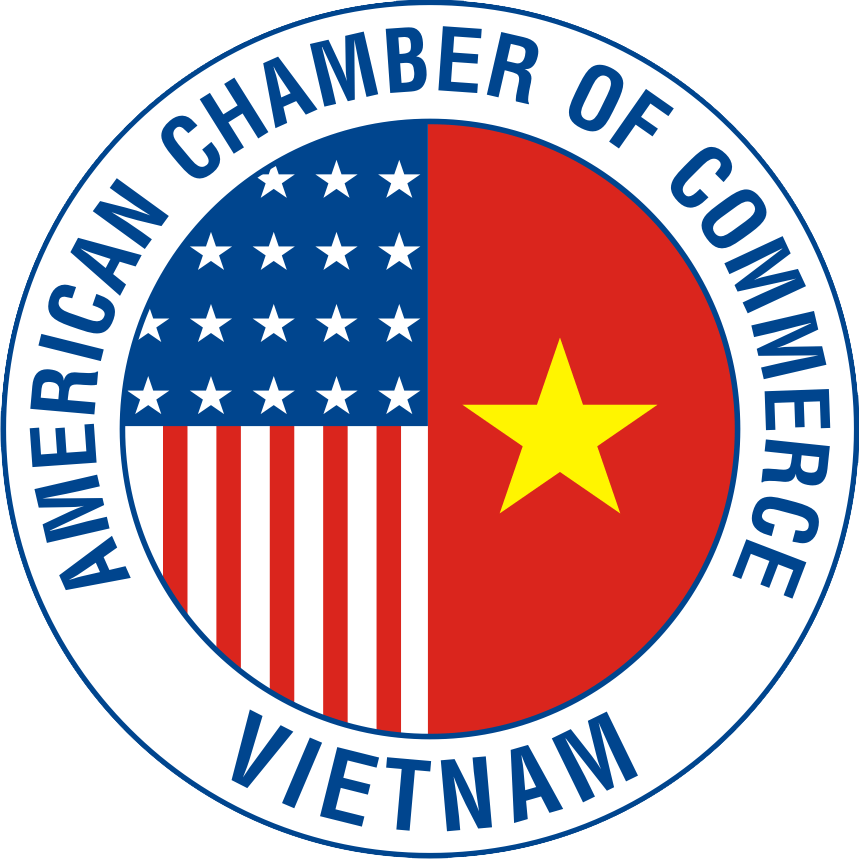 Đối thoại của Doanh nghiệp nước ngoài với Ngài Thủ tướng Chính phủPhát biểu của ông John Rockhold, Chủ tịch Toàn quốcNgày 17 tháng 9 năm 2022Chúng tôi cảm ơn Ngài đã tổ chức buổi đối thoại này và vì hoan nghênh đón nhận ý kiến đóng góp của chúng tôi. Cộng đồng doanh nghiệp Hoa Kỳ lạc quan về triển vọng tiếp tục tăng trưởng kinh tế của Việt Nam trong năm 2022 và những năm tiếp theo đó, bất chấp những khó khăn hiện hữu trên toàn cầu. AmCham và các hội viên của chúng tôi mong muốn được hợp tác với Chính phủ Việt Nam trong việc xây dựng một môi trường thuận lợi nhằm thu hút thêm đầu tư, thúc đẩy đổi mới và tăng trưởng bền vững.Quản lý hiệu quả các thách thức toàn cầu. Việt Nam đã và đang quản lý hiệu quả một loạt các thách thức toàn cầu, bao gồm tình hình đại dịch đang tiếp diễn, suy thoái nghiêm trọng kinh tế toàn cầu và lạm phát cao. Với nỗ lực triển khai vắc-xin một cách toàn diện, nhất quán và mở cửa trở lại đã góp phần từng bước khôi phục nền kinh tế của Việt Nam. Việc điều chỉnh giá xăng dầu kịp thời và tạm dừng các loại thuế và phí mới cũng giúp kiểm soát lạm phát. Việt Nam xứng đáng được đề cao vì nỗ lực thiết lập một môi trường kinh tế vĩ mô ổn định, tăng trưởng GDP cao và lạm phát thấp, cùng với các chính sách tài khóa thận trọng góp phần đưa Việt Nam trở thành một trong những quốc gia có tỷ lệ nợ công trên GDP thấp nhất trên thế giới. Việt Nam tiếp tục tập trung vào hội nhập kinh tế, với tư cách là thành viên của Hiệp định Đối tác Toàn diện và Tiến bộ xuyên Thái Bình Dương (CPTPP) và Hiệp định Đối tác Kinh tế Toàn diện Khu vực (RCEP), đồng thời tham gia vào Khuôn khổ Kinh tế Ấn Độ - Thái Bình Dương (IPEF) cùng với các Hiệp định thương mại tự do (FTA) song phương và khu vực khác. Điều này làm tăng sức hấp dẫn đối với các nhà đầu tư Hoa Kỳ trong bối cảnh các công ty đa quốc gia đang tìm cách đa dạng hóa chuỗi cung ứng toàn cầu.Triển vọng tăng trưởng kinh tế cho năm 2022 và những năm tiếp theoChúng tôi lạc quan về triển vọng phát triển kinh tế liên tục và mạnh mẽ của Việt Nam. Việt Nam không chỉ là điểm đến hàng đầu cho các công ty đa quốc gia đang tìm cách đa dạng hóa chuỗi cung ứng mà nền kinh tế trong nước của Việt Nam cũng đang tăng trưởng mạnh mẽ. Sự trở lại của khách du lịch nước ngoài trong năm nay cũng sẽ góp phần phục hồi thị trường du lịch và khách sạn.Tuy nhiên, lĩnh vực sản xuất-xuất khẩu sẽ phải đối mặt với sự sụt giảm nhu cầu trong nửa cuối năm do tăng trưởng kinh tế của các đối tác thương mại quan trọng, đặc biệt là Hoa Kỳ và Châu Âu. Ngoài ra, các chính sách đầu tư của Việt Nam hiện nay có thể chưa đủ sức cạnh tranh, cũng không đủ chất lượng để thu hút các doanh nghiệp FDI công nghệ cao khi so sánh với Đạo luật CHIPS và Khoa học của Hoa Kỳ, Đạo luật Chip của Châu Âu, hay chính sách ưu đãi của các quốc gia cạnh tranh trong khu vực như Nhật Bản, Đài Loan và Malaysia. Chúng tôi kêu gọi Chính phủ xem xét lại các chính sách pháp luật về đầu tư để đảm bảo Việt Nam vẫn là điểm đến hàng đầu của FDI vào lĩnh vực bán dẫn và công nghệ cao. Chúng tôi có một số kiến nghị như sau: Tiếp tục cải thiện môi trường đầu tư AmCham sẽ tiếp tục ủng hộ các nỗ lực tăng cường quan hệ kinh tế giữa hai nước Việt Nam và Hoa Kỳ, thông qua Khuôn khổ kinh tế Ấn Độ Dương – Thái Bình Dương (IPEF) hiệu quả và đặc biệt hướng tới việc Hoa Kỳ gia nhập CPTPP. Yếu tố quan trọng nhất để tạo ra môi trường đầu tư thuận lợi là một môi trường pháp lý công bằng, minh bạch, có thể dự đoán và hiệu quả, đề cao đổi mới, không chỉ để thu hút đầu tư mới mà còn để duy trì và tăng trưởng nguồn lực đầu tư hiện có. Tạo điều kiện phê duyệt nhanh chóng: đối với quy hoạch tổng thể và các giấy phép liên quan, giấy phép kinh doanh và đầu tư, phát triển bất động sản, cũng như việc sử dụng chính phủ điện tử và phê duyệt điện tử một cách đáng tin cậy và nhất quán. Tính ổn định và nhất quán của các quy hoạch tổng thể và hướng dẫn của địa phương là những yếu tố rất quan trọng để hỗ trợ các doanh nghiệp tiếp tục hoạt động và tăng trưởng đầu tư. Tăng cường đào tạo và chuyên nghiệp hóa đội ngũ cán bộ, công chức là việc làm cần thiết để cho phép đẩy nhanh quá trình phê duyệt. Chúng tôi đánh giá cao các hành động của Chính phủ trong việc gia hạn, tạm hoãn và miễn thuế để hỗ trợ các doanh nghiệp và người dân trong thời kỳ đại dịch, đặc biệt là nghị quyết vào tháng 1 về chính sách tài chính và tiền tệ đã giảm thuế VAT của Việt Nam từ 10% xuống 8% đối với một số hàng hóa và dịch vụ. Mặc dù chúng tôi ghi nhận việc ban hành các loại thuế, phí và quy định mới có thể cần thiết trong tương lai, tuy nhiên Chính phủ cần thận trọng xem xét tác động của những chính sách này để đảm bảo hỗ trợ phục hồi hoạt động kinh doanh và không làm suy yếu tăng trưởng kinh tế. Đơn cử như việc tăng thuế hoặc mở rộng phạm vi đánh thuế, bao gồm cả thuế tiêu thụ đặc biệt, sẽ có tác động đặc biệt nghiêm trọng đến ngành đồ uống và khách sạn. Tương tự, Dự thảo Thông tư hướng dẫn về ghi nhãn dinh dưỡng mới sẽ đặt ra các yêu cầu nghiêm ngặt hơn so với các tiêu chuẩn khu vực và toàn cầu, vào thời điểm mà các nhà sản xuất thực phẩm đang chịu áp lực do chi phí đầu vào nguyên liệu tăng. Nhiều dự án cần vốn vay nợ sẽ thất bại nếu Dự thảo Luật Đất đai được Quốc hội thông qua theo hình thức hiện hành. Trong số các vấn đề khác trong nhóm đề xuất sửa đổi quan trọng này, luật mới được đề xuất sẽ hạn chế việc trả trước tiền sử dụng đất một lần cho các công ty dự án chỉ trong hai trường hợp: dự án nông nghiệp và khu công nghiệp. Việc bỏ sót các dự án cơ sở hạ tầng và sản xuất, chưa kể đến các dự án bất động sản khác, đồng nghĩa với việc các loại dự án này không thể vay được vốn do không thể thế chấp đất đai, như thông lệ trên toàn cầu và theo luật hiện hành. Điều này có thể gây ra những tác động không mong muốn rất lớn đến sự phát triển hơn nữa của nền kinh tế Việt Nam. Chúng tôi vẫn đang tìm kiếm một cơ hội khác để cung cấp thông tin phản hồi và tham gia thảo luận về dự thảo luật quan trọng này.Chuỗi cung ứng tích hợp phải tương thích với các chính sách thuế toàn cầu. Việt Nam nên áp dụng các tiêu chuẩn toàn cầu về kế toán, kiểm toán, chuyển giá và sử dụng quy trình Thỏa thuận giá nâng cao đã được Quốc hội thông qua. Quá nhiều công ty hiện đang phải đối mặt với các chính sách thuế và kiểm toán không minh bạch và không có tính dự đoán.Tăng tốc quá trình chuyển đổi năng lượngTăng trưởng kinh tế ở Việt Nam làm gia tăng đáng kể nhu cầu về điện và ước tính đất nước sẽ cần đầu tư từ 8 đến 10 tỷ USD vào lĩnh vực năng lượng hàng năm trong thập kỷ tới để giải quyết nhu cầu năng lượng ngày càng tăng và tình trạng thiếu hụt năng lượng như dự báo. Việt Nam cũng đang trong giai đoạn chuyển đổi năng lượng và cam kết đạt mức phát thải ròng bằng 0 vào năm 2050. Sự tham gia của khu vực tư nhân sẽ rất quan trọng để hỗ trợ Việt Nam hướng tới sự phát triển bền vững của ngành năng lượng. Mặc dù nhiều nhà đầu tư quan tâm đến việc tham gia thị trường và được phân bổ vốn FDI, sự bất ổn trong chính sách và thời gian phê duyệt kéo dài thường làm nhụt trí các nhà đầu tư tiềm năng. Để củng cố niềm tin và thu hút các nhà đầu tư, Việt Nam nên hoàn thiện Quy hoạch Điện VIII và tiến hành các phê duyệt cần thiết phù hợp với các thị trường hấp dẫn khác. Điều cần thiết là huy động các nguồn lực đã được đầu tư sẵn sàng để sản xuất điện. Việt Nam hiện đang phải mua than với giá thị trường tương đối cao để đáp ứng một phần nhu cầu. Trong khi đó, các dự án điện gió và năng lượng mặt trời với công suất hàng nghìn MW lại không thể vận hành hiệu quả do thiếu quy định và không đủ đầu tư vào lưới điện, làm dấy lên lo ngại từ các nhà đầu tư tiềm năng khác. Chúng tôi đề xuất Chính phủ đưa đại diện điện lực khu vực tư nhân và đại diện ngân hàng vào quá trình ra quyết định để tháo gỡ khó khăn và hỗ trợ doanh nghiệp tăng / huy động nguồn lực cho phát triển điện xanh và bền vững.Ngoài nguồn tài chính tư nhân cho quá trình chuyển đổi, chúng tôi khuyến khích sử dụng năng lượng dự trữ bằng pin nhiều hơn để cho phép tỷ lệ năng lượng tái tạo cao hơn và cân bằng hệ thống điện. Các cơ chế thị trường cần được đưa ra để khuyến khích việc lưu trữ pin.Chúng tôi tiếp tục khuyến khích Việt Nam khởi động Thỏa thuận mua bán điện trực tiếp thí điểm cho năng lượng tái tạo. AmCham đã gửi ý kiến đóng góp về các cách mà cấu trúc DPPA nên được cải thiện để làm cho cơ chế này khả thi trên phương diện thương mại. Sự chậm trễ sẽ gây khó khăn cho các tập đoàn quốc tế trong việc lập kế hoạch giảm thiểu các-bon trong chuỗi cung ứng của họ tại Việt Nam.AmCham và các doanh nghiệp hội viên của chúng tôi mong muốn hợp tác về các giải pháp công nghệ và tài chính bền vững để đẩy nhanh quá trình chuyển đổi năng lượng của Việt Nam.Đầu tư vào cơ sở hạ tầng giao thông để thúc đẩy tăng trưởng bền vững Cơ sở hạ tầng giao thông là một hạn chế đáng kể đối với khả năng thu hút thêm vốn FDI của Việt Nam trong lĩnh vực sản xuất, cũng như du lịch và hội nhập kinh tế trong nước. Ùn tắc giao thông và an toàn giao thông trong và xung quanh Thành phố Hồ Chí Minh là những vấn đề đáng lo ngại và có tác động tiêu cực đến hoạt động kinh doanh và chất lượng cuộc sống. Các thành viên của chúng tôi đánh giá cao các kế hoạch đầu tư cải thiện cơ sở hạ tầng giao thông của Chính phủ Việt Nam. Tuy nhiên, các kế hoạch cần được thực hiện và đẩy nhanh tiến độ như một phần của Hành Lang Cung ứng tổng thể phía Nam. Trải dài từ Bình Dương và Đồng Nai ở phía bắc đến Bà Rịa Vũng Tàu ở phía nam, các khu công nghiệp phải tiếp cận dễ dàng, thông qua các tuyến đường cao tốc chưa thông thoáng, đến Sân bay Long Thành mới và cảng biển Trung tâm Logistics Cái Mép. Điều này sẽ dẫn đến rất cần sự thông tắc giao thông của TP.HCM và dư địa để tăng sản lượng công nghiệp trên toàn miền Nam.Khai phá hết tiềm năng của nền kinh tế kỹ thuật số AmCham đánh giá cao những nỗ lực của Chính phủ trong mục tiêu chuyển đổi sang nền kinh tế Kỹ thuật số 4.0 và chuyển đổi số sâu rộng hơn. Các doanh nghiệp hội viên của chúng tôi đã chủ động phối hợp để hỗ trợ quá trình chuyển đổi này, cả với các đối tác Việt Nam và thông qua các dự án của chính họ. Để giúp Việt Nam khai phá đầy đủ tiềm năng của tương lai kỹ thuật số, chúng tôi kêu gọi Chính phủ áp dụng cách tiếp cận toàn diện để xây dựng khuôn khổ pháp lý về kỹ thuật số. Lưu chuyển dữ liệu xuyên biên giới và đảm bảo người dùng Việt Nam có thể tiếp cận các dịch vụ hàng đầu trong ngành và cơ chế bảo vệ dữ liệu được cung cấp bởi cả các công ty quốc tế và trong nước là những yếu tố quan trọng để đảm bảo chuyển đổi kỹ thuật số thành công. Chúng tôi hoan nghênh những nỗ lực của Việt Nam nhằm tạo ra một cơ chế bảo vệ dữ liệu toàn diện có thể bảo vệ quyền riêng tư của người dùng và cung cấp khả năng dự đoán cho các doanh nghiệp. Chúng tôi khuyến nghị rằng Nghị định về Bảo vệ dữ liệu cá nhân cần được xây dựng 'tương thích' với các luật và quy định quốc tế có liên quan và phù hợp với các thông lệ tốt nhất, với thời gian chuyển tiếp tối thiểu là hai năm. Việc thực thi nghị định Không gian mạng mới sẽ rất quan trọng đối với các hội viên của chúng tôi và các doanh nghiệp trong nước của Ngài. Chúng tôi mong muốn được hợp tác với Ngài để triển khai trên một khung thời gian hợp lý.Chúng tôi đã cung cấp góp ý về tất cả bốn dự thảo của Luật Giao dịch điện tử mới sẽ đóng vai trò quan trọng đối với sự thành công của cuộc cách mạng công nghiệp 4.0 ở Việt Nam. Tuy nhiên, có thể nói rằng cả bốn phiên bản đều chưa thực sự mang lại những gì mà doanh nghiệp mong đợi, tức là, một khung pháp lý cho phép tất cả các giao dịch dân sự và thương mại diễn ra trên các nền tảng kỹ thuật số hoặc điện tử theo cách thức bảo mật và cho phép áp dụng chữ ký điện tử ở bất kỳ hình thức nào miễn là đáp ứng các tiêu chuẩn an toàn và bảo mật tối thiểu. AmCham cũng đã cung cấp phản hồi về một số Luật và Nghị định khác trong không gian kinh tế số. Khi nền kinh tế số phát triển, các mô hình kinh doanh cũng phát triển theo. Luật pháp gần đây dường như bỏ qua hiệu quả kinh tế mà các mô hình kỹ thuật số mang lại. Ví dụ, nhiều công ty không yêu cầu văn phòng tại mỗi quốc gia nơi họ kinh doanh và cung cấp dịch vụ. Việt Nam có cơ hội lớn để hiện đại hóa các quy định về nền kinh tế số và mặc dù chúng tôi đã thấy một số thay đổi tích cực, các hội viên của chúng tôi vẫn còn lo ngại về việc liệu các quy định đã được hoạch định có phù hợp với mục tiêu của Chính phủ là phát triển nền kinh tế số sôi động và cạnh tranh hay không.Chúng tôi hy vọng rằng, trong quá trình xây dựng các quy định liên quan, Chính phủ sẽ tích cực tham vấn cộng đồng doanh nghiệp, bao gồm cả việc chia sẻ các bản dự thảo để tham vấn và đóng góp ý kiến, nhằm đảm bảo hệ sinh thái công nghệ của Việt Nam tiếp tục tăng trưởng ấn tượng. Đặc biệt quan trọng là các quy tắc liên quan đến bảo mật kỹ thuật số, đăng ký và chia sẻ dữ liệu.Y tế và chăm sóc sức khỏe để cải thiện chất lượng cuộc sống Các doanh nghiệp hội viên của AmCham dẫn đầu toàn cầu về các giải pháp chăm sóc sức khỏe đã và đang hợp tác chặt chẽ với Chính phủ Việt Nam để kiểm soát thành công cuộc khủng hoảng COVID-19. Việc bổ nhiệm quyền Bộ trưởng Y tế mang lại cơ hội hợp tác và các chính sách mới để thúc đẩy hệ thống chăm sóc sức khỏe của Việt Nam. Hiện tại, các thành viên của chúng tôi và các đối tác của họ trên toàn hệ thống chăm sóc sức khỏe phải đối mặt với những thách thức liên quan đến việc nhập khẩu và phân phối các sản phẩm và công nghệ chăm sóc sức khỏe mà Việt Nam đang rất cần. Hàng nghìn hồ sơ gia hạn Giấy phép tiếp thị (MA) thuốc và thiết bị y tế vẫn đang chờ xét duyệt, gây ra tình trạng thiếu thuốc cứu sinh và các trang thiết bị y tế khác tại các bệnh viện, phòng khám trên khắp Việt Nam. Để giải quyết những thách thức này, chúng tôi khuyến nghị đẩy nhanh việc sửa đổi Luật Dược, Nghị định 54 và Thông tư đăng ký, loại bỏ các hạn chế về kho bãi và vận chuyển áp dụng đối với các doanh nghiệp có vốn đầu tư nước ngoài và loại bỏ các yêu cầu cụ thể theo quốc gia để điều chỉnh các quy trình của Việt Nam phù hợp với tiêu chuẩn của khu vực và toàn cầu. Chúng tôi khuyến khích thực hiện các lộ trình dựa trên khuyến nghị của WHO để thúc đẩy việc đăng ký và khả năng tiếp cận của bệnh nhân với các loại thuốc, vắc xin và thiết bị y tế tiên tiến. Chúng tôi cũng khuyến khích một chế độ chuyển giao công nghệ khả thi nhằm khuyến khích thay vì ngăn cản đầu tư chuyển giao công nghệ, các quy trình đàm phán giá bền vững và có thể dự đoán được đối với dược phẩm gốc và sẵn sàng khám phá các nguồn tài chính thay thế để hỗ trợ tài chính cho chăm sóc sức khỏe, cũng như các mô hình tài chính thay thế bao gồm các thỏa thuận đầu vào có quản lý để hỗ trợ bệnh nhân tiếp cận.Chúng tôi hoan nghênh cơ hội hợp tác với Chính phủ Việt Nam và Hoa Kỳ thông qua Đối thoại chính sách y tế Việt - Mỹ để mở rộng cơ hội tiếp cận với dịch vụ chăm sóc sức khỏe chất lượng cho mọi người dân Việt Nam, bao gồm thông qua việc tăng cường sử dụng công nghệ y tế. Hoạch định chính sách hiệu quả cũng góp phần cải thiện chất lượng cuộc sống. Trong khi chúng ta mong một mùa đông mát mẻ hơn, ta cũng nên lo lắng về chất lượng không khí ngày càng tệ đi. Thêm vào đó, trong khi chúng tôi hoan nghênh Nghị định 45 mới áp dụng hình thức phạt tiền đối với hành vi gây tiếng ồn lớn, các thành phố trên khắp đất nước vẫn náo nhiệt vào mọi lúc. Những hội viên ở Hà Nội của chúng tôi không hoan nghênh việc sử dụng loa phóng thanh trừ khi thông báo khẩn cấp. Ô nhiễm tiếng ồn làm suy giảm sức khỏe cộng đồng và chất lượng cuộc sống của cư dân. Chúng tôi hoan nghênh cơ hội được chia sẻ các phương pháp tối ưu nhất trong khu vực và toàn cầu để giải quyết các vấn đề về chất lượng cuộc sống tại nơi đây.Tạo thuận lợi cho việc di chuyển và thúc đẩy du lịch Chúng tôi đề cao cách tiếp cận phù hợp với thực tiễn của Việt Nam để sống an toàn với COVID và tạo điều kiện cho việc mở cửa trở lại. Chúng tôi muốn thấy nhiều hơn những doanh nhân và nhà đầu tư Hoa Kỳ đến Việt Nam. Thật không may, điều kiện và hồ sơ xin cấp giấy phép lao động cho người nước ngoài đến làm việc tại Việt Nam vẫn còn chưa rõ ràng. Quy trình này được hướng dẫn bởi Nghị định 152 và Nghị quyết 105, đây là một biện pháp tạm thời trong thời kỳ COVID. Các hội viên của chúng tôi lo ngại về việc khi nào Nghị quyết 105 sẽ hết hiệu lực và liệu Nghị quyết 105 có được thay thế bằng hướng dẫn hợp pháp vĩnh viễn hay không. Ngoài ra, chúng tôi thường xuyên nghe được từ các công ty rằng các tỉnh khác nhau có các cách thức xem xét và phê duyệt đơn xin giấy phép lao động khác nhau. Giảm tải thủ tục hành chính là vấn đề quan trọng và chúng tôi kiến nghị nên loại bỏ yêu cầu hợp pháp hóa các tài liệu được sử dụng để xin giấy phép lao động.Chúng tôi kiến nghị nên mở rộng danh sách các quốc gia được cấp thị thực điện tử và / hoặc miễn thị thực. Mục tiêu của chúng tôi là thu hút đầu tư nhiều hơn vào Việt Nam và điều đó thường đòi hỏi các công ty phải cử chuyên viên nước ngoài đến đây để gặp gỡ đối tác và đưa ra quyết định đầu tư. Trong nhiều trường hợp, các pháp nhân nước ngoài này đang có kế hoạch thành lập đại diện thương mại tại Việt Nam và chưa có nhà tài trợ để xin thị thực cho nhân viên nước ngoài của họ đến thăm Việt Nam. Việc mở rộng chính sách cấp thị thực điện tử và miễn thị thực cũng có thể cung cấp một giải pháp để tạo điều kiện thuận lợi cho việc đi công tác cần thiết tại đây. AmCham hoan nghênh việc chấp thuận khuyến nghị của Bộ trưởng Bộ Văn hóa, Thể thao và Du lịch để mở rộng chương trình miễn thị thực bao gồm cả du khách từ các quốc gia khác - bao gồm cả Hoa Kỳ. Chúng tôi khuyến nghị miễn thị thực cho phép tối thiểu 30 ngày để duy trì khả năng cạnh tranh với các điểm đến khác trong khu vực. Hỗ trợ sản xuấtĐể đảm bảo lĩnh vực sản xuất của Việt Nam duy trì tính cạnh tranh và chuyển sang sản xuất có giá trị cao hơn, chúng tôi khuyến nghị: 1) Đổi mới giáo dục để hỗ trợ sản xuất giá trị cao; 2) Các chính sách thúc đẩy nội địa hóa chuỗi cung ứng, bao gồm nâng cao tính minh bạch và khả năng truy xuất nguồn gốc; 3) Đầu tư vào cơ sở hạ tầng giao thông và hậu cần, an ninh mạng cho các cơ sở hạ tầng quan trọng; 4) Các hành động nhằm đáp ứng các cam kết dài hạn về khí hậu và nhu cầu năng lượng tái tạo ngắn hạn của Việt Nam; và 5) Khuyến khích đầu tư vào công nghệ cao và nâng cao năng lực Nghiên cứu & Phát triển.Để tăng cường khả năng phục hồi của chuỗi cung ứng, chúng tôi kêu gọi chính phủ hoàn thiện và thông qua dự thảo Nghị định sửa đổi Nghị định 111 về phát triển công nghiệp hỗ trợ. Đặc biệt cần lưu ý rằng các chính sách mới phải được cân nhắc kỹ lưỡng để tránh những hệ quả không mong muốn. Nghị định 18 vô tình tác động tiêu cực đến các công ty sản xuất khi hạn chế việc nhập khẩu tại chỗ, kể cả nguyên liệu có nguồn gốc trong nước. Phát triển lực lượng lao động có tính cạnh tranh toàn cầuAmCham và các doanh nghiệp hội viên của chúng tôi cam kết hợp tác với chính phủ, các cơ sở giáo dục, Ngân hàng Thế giới và khu vực tư nhân để giải quyết các thiếu hụt kỹ năng và tăng năng suất của lực lượng lao động. Chúng tôi hoan nghênh việc Bộ Giáo dục và Đào tạo thành lập nhóm cố vấn giáo dục quốc tế, cũng như việc rà soát các quy định để tăng cường số hóa và tiếp cận giáo dục nhằm thúc đẩy học tập suốt đời. Cải cách thị trường vốn để thúc đẩy đầu tưChúng tôi khuyến nghị Chính phủ thực hiện cải cách lĩnh vực tài chính, đặc biệt là nâng Giới hạn tỷ lệ sở hữu vốn của nhà đầu tư nước ngoài, điều này sẽ dẫn đến việc nâng hạng thị trường vốn Việt Nam từ “Thị trường cận biên” lên “Thị trường mới nổi” trong đánh giá của MSCI và FTSE. Chúng tôi cũng hoan nghênh các cải cách giúp nâng xếp hạng tín nhiệm quốc gia lên mức Đầu tư. Việc nâng xếp hạng tín nhiệm quốc gia lên mức Đầu tư và chuyển từ trạng thái Thị trường cận biên sang Thị trường mới nổi sẽ thu hút nhiều vốn quốc tế hơn vào Việt Nam, tạo ra một vòng tròn phát triển: một cái nhìn tích cực hơn về nền kinh tế sẽ thu hút đầu tư trực tiếp và thương mại nhiều hơn, dẫn đến tăng trưởng kinh tế nhanh hơn. Chúng tôi hoan nghênh Luật Bảo hiểm mới của Việt Nam và mong muốn Bộ Tài chính tiếp tục làm việc với các bộ ngành để xây dựng các quy định nhằm nâng cao nhận thức về tầm quan trọng của bảo hiểm và tỷ lệ thâm nhập bảo hiểm. Chúng tôi được biết Chính phủ và Ngân hàng Nhà nước Việt Nam đang xem xét đề xuất sửa đổi Luật Các tổ chức tín dụng và yêu cầu các chi nhánh ngân hàng nước ngoài được phép cho vay tối đa với hạn mức cho vay của ngân hàng mẹ tương ứng.Đối thoại mạnh mẽ dẫn đến chính sách có kết quả tốt hơnCác vấn đề được nêu ra ngày hôm nay nhấn mạnh niềm tin của chúng tôi rằng sự trợ giúp tốt nhất cho môi trường kinh doanh chính là các hành động giúp tăng năng suất và giảm bớt chi phí, sự phức tạp và các rủi ro khi kinh doanh tại Việt Nam. Chúng tôi đã và đang đầu tư vào sự thành công của Việt Nam và AmCham rất coi trọng việc gắn kết với Ngài và các Bộ, Ngành. Chúng tôi cảm ơn Ngài đã tạo điều kiện cho buổi đối thoại này và mong muốn được hợp tác cùng nhau để thúc đẩy sự đổi mới cũng như tăng trưởng bền vững.